Submit form @ informationsecurity@pvamu.edu 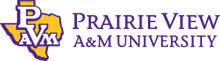 Information Resource Exception RequestInformation Resource Exception RequestInformation Resource Exception RequestInformation Resource Exception RequestInformation Resource Exception RequestInformation Resource Exception Request1. 	Requester Information 1. 	Requester Information 1. 	Requester Information 1. 	Requester Information 1. 	Requester Information 1. 	Requester Information 1. 	Requester Information Requester Name:      Requester Name:      Job Title:      Job Title:      Job Title:      Date:      Date:      Email:      Email:      Phone: (   )      Phone: (   )      Phone: (   )      Phone: (   )      Phone: (   )      Office Address:      Office Address:      City:      State:   State:   State:   ZIP:      Department:      Department:      Information Resource Owner:      Information Resource Owner:      Information Resource Owner:      Information Resource Owner:      Information Resource Owner:      2. 	Standard(s)/UAPs for Exception Request2. 	Standard(s)/UAPs for Exception Request2. 	Standard(s)/UAPs for Exception Request2. 	Standard(s)/UAPs for Exception Request2. 	Standard(s)/UAPs for Exception Request2. 	Standard(s)/UAPs for Exception Request2. 	Standard(s)/UAPs for Exception RequestIdentify the information security standard(s) with respect to PVAMU UAPs Information ResourcesUniversity Administrative Procedure Title:       Other:      Identify the information security standard(s) with respect to PVAMU UAPs Information ResourcesUniversity Administrative Procedure Title:       Other:      Identify the information security standard(s) with respect to PVAMU UAPs Information ResourcesUniversity Administrative Procedure Title:       Other:      Identify the information security standard(s) with respect to PVAMU UAPs Information ResourcesUniversity Administrative Procedure Title:       Other:      Identify the information security standard(s) with respect to PVAMU UAPs Information ResourcesUniversity Administrative Procedure Title:       Other:      Identify the information security standard(s) with respect to PVAMU UAPs Information ResourcesUniversity Administrative Procedure Title:       Other:      Identify the information security standard(s) with respect to PVAMU UAPs Information ResourcesUniversity Administrative Procedure Title:       Other:      3. 	Justification for Exception 3. 	Justification for Exception 3. 	Justification for Exception 3. 	Justification for Exception 3. 	Justification for Exception 3. 	Justification for Exception 3. 	Justification for Exception Explain why the required controls(s) cannot be met:      Explain why the required controls(s) cannot be met:      Explain why the required controls(s) cannot be met:      Explain why the required controls(s) cannot be met:      Explain why the required controls(s) cannot be met:      Explain why the required controls(s) cannot be met:      Explain why the required controls(s) cannot be met:      Other relevant information (optional):      Other relevant information (optional):      Other relevant information (optional):      Other relevant information (optional):      Other relevant information (optional):      Other relevant information (optional):      Other relevant information (optional):      4. 	Alternative Compliance Methods/Compensating Controls4. 	Alternative Compliance Methods/Compensating Controls4. 	Alternative Compliance Methods/Compensating Controls4. 	Alternative Compliance Methods/Compensating Controls4. 	Alternative Compliance Methods/Compensating Controls4. 	Alternative Compliance Methods/Compensating Controls4. 	Alternative Compliance Methods/Compensating ControlsDescribe proposed controls to mitigate the risks identified above:      Describe proposed controls to mitigate the risks identified above:      Describe proposed controls to mitigate the risks identified above:      Describe proposed controls to mitigate the risks identified above:      Describe proposed controls to mitigate the risks identified above:      Describe proposed controls to mitigate the risks identified above:      Describe proposed controls to mitigate the risks identified above:      5. 	Recommendations5. 	Recommendations5. 	Recommendations5. 	Recommendations5. 	Recommendations5. 	Recommendations5. 	RecommendationsDept. Head:	      			 Approve 	 Deny	Signature: ________________________	Date:      Information Security Officer: David Maxwell	 Approve 	 Deny	Signature: ________________________	Date:      IRM: Midhat Asghar 			 Approve 	 Deny	Signature: ________________________	Date:      Dept. Head:	      			 Approve 	 Deny	Signature: ________________________	Date:      Information Security Officer: David Maxwell	 Approve 	 Deny	Signature: ________________________	Date:      IRM: Midhat Asghar 			 Approve 	 Deny	Signature: ________________________	Date:      Dept. Head:	      			 Approve 	 Deny	Signature: ________________________	Date:      Information Security Officer: David Maxwell	 Approve 	 Deny	Signature: ________________________	Date:      IRM: Midhat Asghar 			 Approve 	 Deny	Signature: ________________________	Date:      Dept. Head:	      			 Approve 	 Deny	Signature: ________________________	Date:      Information Security Officer: David Maxwell	 Approve 	 Deny	Signature: ________________________	Date:      IRM: Midhat Asghar 			 Approve 	 Deny	Signature: ________________________	Date:      Dept. Head:	      			 Approve 	 Deny	Signature: ________________________	Date:      Information Security Officer: David Maxwell	 Approve 	 Deny	Signature: ________________________	Date:      IRM: Midhat Asghar 			 Approve 	 Deny	Signature: ________________________	Date:      Dept. Head:	      			 Approve 	 Deny	Signature: ________________________	Date:      Information Security Officer: David Maxwell	 Approve 	 Deny	Signature: ________________________	Date:      IRM: Midhat Asghar 			 Approve 	 Deny	Signature: ________________________	Date:      Dept. Head:	      			 Approve 	 Deny	Signature: ________________________	Date:      Information Security Officer: David Maxwell	 Approve 	 Deny	Signature: ________________________	Date:      IRM: Midhat Asghar 			 Approve 	 Deny	Signature: ________________________	Date:      Duration of Exception Granted: (IRM to determine) 	 3 mo.   6 mo.   12 mo.    Other (specify):      Duration of Exception Granted: (IRM to determine) 	 3 mo.   6 mo.   12 mo.    Other (specify):      Duration of Exception Granted: (IRM to determine) 	 3 mo.   6 mo.   12 mo.    Other (specify):      Duration of Exception Granted: (IRM to determine) 	 3 mo.   6 mo.   12 mo.    Other (specify):      Duration of Exception Granted: (IRM to determine) 	 3 mo.   6 mo.   12 mo.    Other (specify):      Duration of Exception Granted: (IRM to determine) 	 3 mo.   6 mo.   12 mo.    Other (specify):      Duration of Exception Granted: (IRM to determine) 	 3 mo.   6 mo.   12 mo.    Other (specify):      6. 	Information Security Officer – ISO Use Only  6. 	Information Security Officer – ISO Use Only  6. 	Information Security Officer – ISO Use Only  6. 	Information Security Officer – ISO Use Only  6. 	Information Security Officer – ISO Use Only  6. 	Information Security Officer – ISO Use Only  6. 	Information Security Officer – ISO Use Only  This exception request is:   Approved  	 DeniedComments/Notes:      This exception request is:   Approved  	 DeniedComments/Notes:      This exception request is:   Approved  	 DeniedComments/Notes:      This exception request is:   Approved  	 DeniedComments/Notes:      This exception request is:   Approved  	 DeniedComments/Notes:      This exception request is:   Approved  	 DeniedComments/Notes:      This exception request is:   Approved  	 DeniedComments/Notes:      Information Security Officer Signature:  Information Security Officer Signature:  Information Security Officer Signature:  Information Security Officer Signature:  Date:      Date:      Date:      